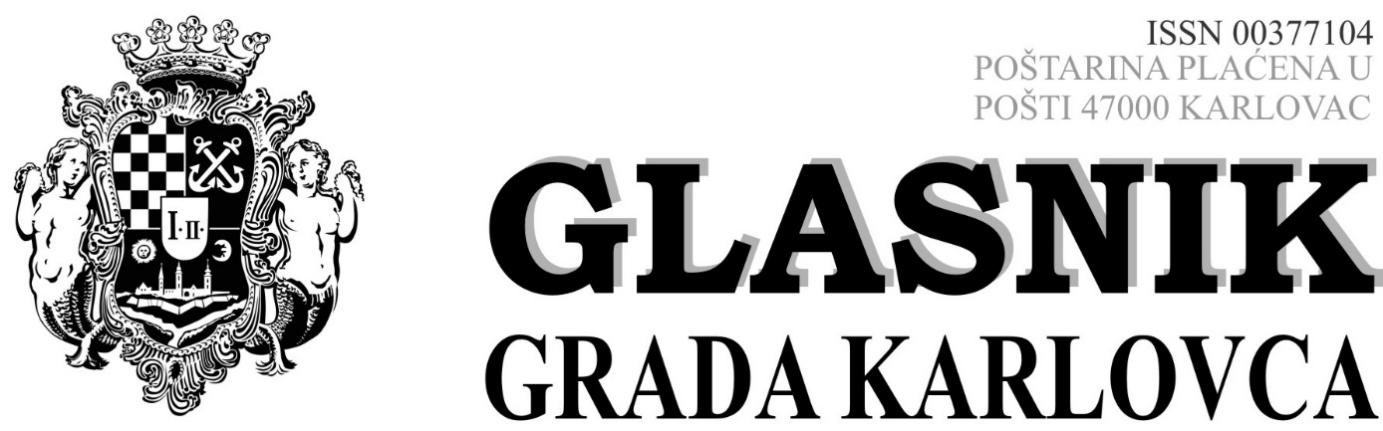          Izlazi prema potrebi                               Broj 2	 Godina LVI.	              Karlovac, 24. siječnja 2023. GRADONAČELNIK GRADA KARLOVCA										str.2. ODLUKA			o ostvarivanju prava na naknadu za opremu novorođenog djeteta u 2023. godini							4.3. ODLUKA			o utvrđivanju mjerila za sufinanciranje djelatnosti dadilja na području grada Karlovca za 2023. godinu				5.4. ODLUKA			o sufinanciranju redovitog programa predškolskog odgoja na području grada Karlovca u dječjim vrtićima kojima osnivač nije Grad Karlovac za 2023. godinu					6.5. ODLUKA			o broju grupa produženog boravka u osnovnim školama kojima je osnivač Grad Karlovac 						7.6. ZAKLJUČAK			o davanju suglasnosti na Izmjene i dopune Odluke o cijeni				vodnih usluga						              7.			ODBOR ZA STATUT I POSLOVNIK7. POTPUNI TEKST		Odluke o uvjetima i mjerilima za davanje u najam stanova u vlasništvu Grada Karlovca 				              8.					GRADONAČELNIKGRADA KARLOVCA2.Na temelju članka 44. i 98 Statuta Grada Karlovca (Glasnik Grada Karlovca, br. 09/21 potpuni tekst, 10/22), gradonačelnik Grada Karlovca dana 30.12.2022. donosi sljedećuODLUKUo ostvarivanju prava na naknadu za opremu novorođenog djeteta u 2023. godiniČlanak 1.	Odlukom o ostvarivanju prava na naknadu za opremu novorođenog djeteta u 2023. godini određuju se uvjeti i načini ostvarivanja ovog prava iz socijalne skrbi.Članak 2.Naknada se isplaćuje u novcu, u sljedećim iznosima:300 € za prvo i drugo dijete u obitelji400 € za treće i svako daljnje dijete u obitelji te posvojenu djecuPravo na naknadu za novorođeno dijete ostvaruju svi građani – roditelji/skrbnici, s područja grada Karlovca pod uvjetom da novorođeno dijete i jedan roditelj/skrbnik (podnositelj zahtjeva) imaju prebivalište na području grada Karlovca.Pravo na naknadu ostvaruju i roditelji koji su strani državljani sa prijavljenim stalnim boravištem na području grada Karlovca.Članak 3.	Pravo na naknadu ostvaruje se za djecu rođenu/posvojenu u razdoblju od 1. siječnja do 31. prosinca 2023. godine.	Za djecu rođenu u zadnjem tromjesečju prethodne godine naknadu je moguće ostvariti i početkom tekuće godine.Članak 4.Za ostvarivanje prava na naknadu za novorođenu djecu, roditelji trebaju podnijeti zahtjev kroz aplikaciju e-novorođenče, u pisanom obliku ili elektroničkom obliku putem maila bebe@karlovac.hr  Upravnom odjelu za društvene djelatnosti, te uz zahtjev priložiti kopiran ili skeniranrodni list djetetarodne listove za ostalu djecu u obiteljipotvrdu o prebivalištu djeteta/stalnom boravištu na području grada Karlovca za koje se traži naknada,osobne iskaznice ili potvrdu o prebivalištu za roditelja/skrbnika podnositelja zahtjeva karticu tekućeg računa podnositelja zahtjeva (s vidljivim IBAN brojem) na kojemu će se izvršiti isplataukoliko su roditelji strani državljani potrebno je priložiti dokaz o prijavljenom stalnom boravištu roditelja podnositelja zahtjevarješenje o posvojenju Članak 5.Upravni odjel za društvene djelatnosti, utvrditi će pravo na isplatu naknade, te izdati Naredbu za isplatu temeljem koje će se naknada isplatiti na tekući račun podnositelja zahtjeva.Članak 6.Odobrava se korištenje sredstava Proračuna Grada Karlovca za 2023. godinu, u okviru programa Zdravstvo i međugeneracijska solidarnost - A600001 Donacija za novorođenu djecu na poziciji R0638 Naknade građanima u novcu – oprema za novorođenu djecu.Članak 7.Ova Odluka primjenjuje se od 1. siječnja do 31. prosinca 2023. godine i objavit će se u Glasniku Grada  Karlovca.GRADONAČELNIK	KLASA: 024-01/22-01/438URBROJ: 2133/1-08-01/04-22-1Karlovac, 30.12.2022.GRADONAČELNIK 		         Damir Mandić, dipl.teol., v.r.3.Na temelju članka 37. stavka 1., Zakona o dadiljama („Narodne novine“ broj 37/13, 98/19) i članka 44. i 98. Statuta Grada Karlovca (Glasnik Grada Karlovca broj 9/2021-potpuni tekst, 10/22 ) gradonačelnik Grada Karlovca donio je dana 2.1.2023.O D L U K Uo utvrđivanju mjerila za sufinanciranje djelatnosti dadilja na području grada Karlovca za 2023. godinu Članak 1.Ovom Odlukom o utvrđivanju mjerila za sufinanciranje djelatnosti dadilja na području grada Karlovca (u daljnjem tekstu: Odluka) propisuju se mjerila za sufinanciranje djelatnosti, uvjeti i visina sufinanciranja djelatnosti i izvještavanje o provođenju djelatnosti dadilja na području grada Karlovca.Članak 2.Pod pojmom „dadilja“ podrazumijevaju se fizičke osobe koje djelatnost čuvanja, brige i skrbi za djecu obavljaju kao obrtnici temeljem Zakona o dadiljama („Narodne novine“ broj 37/13., 98/19 - u daljnjem tekstu: Zakon).Članak 3.Grad Karlovac sufinancirat će obrte za čuvanje djece registrirane na području grada Karlovca sukladno osiguranim financijskim sredstvima u Proračunu Grada Karlovca i to za djecu  rane i predškolske dobi, odnosno od  navršene jedne (1) godine života do obveznog upisa u osnovnu školu i to  u iznosu od 79,63 € /600,00 kuna (Fiksni tečaj konverzije 7,53450) mjesečno po djetetu.Sufinanciranje djelatnosti dadilja može se, sukladno odredbama ovog članka, odobriti isključivo u slučaju popunjenosti dječjih vrtića na području grada Karlovca. Članak 4.Pravo na sufinanciranje troškova čuvanja, brige i skrbi o djeci ostvaruje se pod sljedećim uvjetima: - da dijete i oba roditelja/skrbnika imaju prebivalište na području grada Karlovca ili da dijete i oba roditelja koji imaju status stranca u Republici Hrvatskoj imaju boravište na području grada Karlovca.     - da su oba roditelja/skrbnika djeteta zaposlena ili su na redovitom školovanju.Članak 5. U svrhu ostvarivanja prava na sufinanciranje djelatnosti dadilja na području grada Karlovca, obrtnik mora dostaviti sljedeće:  1. Preslike ugovora sklopljenih sa zakonskim zastupnicima (roditeljima ili skrbnicima) djece kojoj pružaju usluge,2. Dokaze o prebivalištu djece na području grada Karlovca,3. Dokaze o prebivalištu roditelja na području grada Karlovca s kojima dijete živi u zajedničkom kućanstvu,4. Dokaze o boravištu (privremeni boravak) na području grada Karlovca za djecu i roditelje koji imaju status stranaca u  Republici Hrvatskoj,5. Dokaz o zaposlenju roditelja/skrbnika djeteta ili da su na redovitom školovanju.Članak 6. Obrtnik je dužan dostaviti Upravnom odjelu za društvene djelatnosti zahtjev s traženom dokumentacijom za sufinanciranje iz članka 5. ove Odluke i Rješenje nadležnog tijela o ispunjavanju uvjeta za obavljanje djelatnosti dadilje. Ukoliko su ispunjeni uvjeti iz članaka 4. i 5. ove Odluke, Grad će s obrtnikom sklopiti ugovor o sufinanciranju djelatnosti dadilje, kojim će se urediti međusobna prava i obveze Grada Karlovca i obrtnika. Za svako novo upisano dijete sukladno Zakonu, potrebno je dostaviti dokumentaciju iz prethodnog članka. Ugovor se sklapa na određeno vrijeme, odnosno do 31.12.2023. godine. Članak 7.Sredstva sufinanciranja iz članka 3. ove Odluke uplaćuju se na IBAN obrta  sukladno mjesečnom računu   i  evidenciji prisutnosti djece.Članak 8.Obrti koje obavljaju djelatnost dadilja na području Grada Karlovca dužne su u roku od osam (8) dana prijaviti Gradu Karlovcu svaku promjenu koja može utjecati na iznos sredstava kojima Grad Karlovac sufinancira djelatnost dadilja.Obrti koji obavljaju djelatnost dadilja na području grada Karlovca dužne su do 31. siječanja 2024. godine Gradu Karlovcu dostaviti dokaze o uplati roditelja. Grad Karlovac dostavit će ministarstvu nadležnom za socijalnu politiku godišnje obavijesti o provedbi mjera usmjerenih potporama obavljanju djelatnosti dadilje za prethodnu godinu.Članak 9.Ova Odluka primjenjuje se od 2. siječnja 2023. godine i objavit će se u Glasniku Grada Karlovca. GRADONAČELNIKKLASA: 024-01/23-01/04URBROJ: 2133-1-08-01/02-23-1Karlovac, 2.1.2023.  	 GRADONAČELNIK 		         Damir Mandić, dipl.teol., v.r.4.Na temelju članaka  2. i 49. Zakona o predškolskom odgoju i obrazovanju (NN 10/97, 107/07, 94/13, 98/19 i 57/22)  te članka 44. i 98. Statuta Grada Karlovca (Glasnik Grada Karlovca broj 9/2021-potpuni tekst, 10/22 ) gradonačelnik Grada Karlovca donio je dana 2.1.2023. sljedeću ODLUKUo sufinanciranju redovitog programa predškolskog odgoja na području grada Karlovcau dječjim vrtićima kojima osnivač nije Grad Karlovac za 2023. godinu IOvom Odlukom utvrđuju se način sufinanciranja redovitog 10 satnog programa predškolskog odgoja na području grada Karlovca u dječjim vrtićima kojima osnivač nije Grad Karlovac (u daljnjem tekstu vrtići).IIRedoviti program predškolskog odgoja za djecu u vrtićima na području grada Karlovca sufinancirat će se za svako dijete s prebivalištem na području grada Karlovca prema sljedećim uvjetima: da dijete i oba roditelja imaju prebivalište na području grada Karlovca, da je dijete navršilo godinu dana starosti do 31.8. tekuće godine,da  su oba roditelja čije dijete kreće u vrtić zaposlena ili su na redovitom školovanju. IIIRedoviti 10 satni  program predškolskog odgoja za djecu u vrtićima na području grada Karlovca sufinancirat će se za svako dijete u iznosu od najmanje 159,27 €/1.200,00 kuna (Fiksni tečaj konverzije 7,53450)  odnosno sukladno Odluci o utvrđivanju iznosa participacije roditelja odnosno skrbnika u cijeni boravka djece u dječjim vrtićima kojima je osnivač Grad Karlovac i  Odluci o izmjeni i dopuni Odluke o utvrđivanju iznosa participacije roditelja odnosno skrbnika u cijeni boravka djece (Glasnik Grada Karlovca 02/12 i 18/2017). Dokaze i potrebne podatke važne za ostvarivanje prava na sufinanciranje iznosa participacije od stane Grada Karlovca vrtići su dužni  dostaviti Upravnom odjelu za društvene djelatnosti, a temeljem ugovora o sufinanciranju između Grada Karlovca i vrtića.IVSredstva za sufinanciranje redovitog programa predškolskog odgoja u vrtićima osigurana su u Proračunu Grada Karlovca za 2023. godinu, a isplaćivat će se temeljem ugovora i ispostavljenog  računa. VZadužuje se Upravni odjel za društvene djelatnosti da sklopi ugovore s vrtićima o međusobnim pravima i obvezama.   VIOva Odluka primjenjuje se od 2. siječnja 2023. godine, a objavit će se u Glasniku Grada Karlovca.  GRADONAČELNIKKLASA: 024-01/23-01/03URBROJ: 2133-1-08-01/02-23-1Karlovac, 2.1.2023.	GRADONAČELNIK 		         Damir Mandić, dipl.teol., v.r.5. Na temelju članka 44. i 98. Statuta Grada Karlovca (Glasnik Grada Karlovca broj 9/2021-potpuni tekst, 10/22 ) gradonačelnik Grada Karlovca  donio je dana 5.1.2023. godine sljedećuO D L U K U o broju grupa produženog boravka u osnovnim školama kojima je osnivač Grad KarlovacI         Produženi boravak  provodit će se u sljedećim školama grada Karlovca: Osnovna škola Švarča - 4 grupeOsnovna škola Dubovac - 6 grupaOsnovna škola Grabrik - 3 grupeOsnovna škola Dragojle Jarnević - 3 grupeOsnovna škola Braća Seljan - 2 grupeOsnovna škola Banija - 2 grupeOsnovna škola Turanj - 2 grupe II	Ova Odluka provodi se od 9. siječnja 2023. godine.    III         Ovom Odlukom stavljaju se van snage Odluke o broju grupa produženog boravka u osnovnim školama grada Karlovca KLASA:020-04/21-01/480, URBROJ:2133/01-08-01/02-20-1 i  KLASA:020-04/21-01/480, URBROJ:2133/01-08-01/02-22-2. IV        Ova Odluka stupa na snagu danom donošenja i objavit će se u Glasniku Grada Karlovca. GRADONAČELNIKKLASA: 024-01/23-01/06URBROJ: 2133-1-08-01/02-23-1Karlovac, 5.1.2023.GRADONAČELNIK 		         Damir Mandić, dipl.teol., v.r.6.	Gradonačelnik Grada Karlovca na temelju članka 109. stavak 2. Zakona o vodnim uslugama („Narodne novine“ broj 66/19.) i članka 44. Statuta Grada Karlovca („Glasnik Grada Karlovca“ broj 9/21-potpuni tekst, 10/22) dana 17. siječnja donosi Z A K LJ U Č A K o davanju suglasnosti na Izmjene i dopune Odluke o cijeni vodnih usluga I.	Daje se suglasnost trgovačkom društvu Vodovod i kanalizacija d.o.o., Karlovac, Gažanski trg 8, na Izmjene i dopune Odluke o cijeni vodnih usluga (URBROJ: 5-81-0002 od dana 13. siječnja 2023. godine).II.	Izmjene i dopune Odluke o cijeni vodnih usluga (URBROJ: 5-81-0002 od dana 13. siječnja 2023. godine) sastavni su dio ovog Zaključka.III.	Ovaj Zaključak stupa na snagu danom donošenja i objaviti će se u Glasniku Grada Karlovca.GRADONAČELNIKKLASA: 024-01/23-01/09URBROJ: 2133-1-03-01/02-23-2Karlovac, 17. siječnja 2023. godineGRADONAČELNIK 		         Damir Mandić, dipl.teol., v.r.ODBOR ZA STATUT IPOSLOVNIK7.	Potpuni tekst Odluke o uvjetima i mjerilima za davanje u najam stanova u vlasništvu Grada Karlovca obuhvaća tekst Odluke o uvjetima i mjerilima za davanje u najam stanova u vlasništvu Grada Karlovca usvojene na 27. sjednici Gradskog vijeća Grada Karlovca održane 9.7.2019. godine  objavljene u Glasniku Grada Karlovca broj 11/2019. godine, tekst Odluke o izmjenama i dopunama Odluke o uvjetima i mjerilima za davanje u najam stanova u vlasništvu Grada Karlovca usvojene na 12. sjednici Gradskog vijeća Grada Karlovca održane 19.7.2022. godine objavljene u Glasniku Grada Karlovca broj 12/2022. godine i tekst Odluke o drugim izmjenama i dopunama Odluke o uvjetima i mjerilima za davanje u najam stanova u vlasništvu Grada Karlovca usvojene na 16. sjednici Gradskog vijeća Grada Karlovca održane 27.10.2022. godine objavljene u Glasniku Grada Karlovca broj 18/2022. godine.Odbor za statut i poslovnik Gradskog vijeća Grada Karlovca na svojoj 9. sjednici održanoj dana 18. siječnja 2023. godine utvrdio je slijedeći potpuni tekst:	POTPUNI TEKST GLASI:O D  L  U  K  Ao uvjetima i mjerilima za davanje u najam stanova u vlasništvu Grada KarlovcaI.OPĆE ODREDBEČlanak 1.	Ovom se Odlukom propisuju uvjeti, mjerila i postupak za davanje u najam stanova u vlasništvu Grada Karlovca (u daljnjem tekstu: Grada), prava i obveze najmoprimca i najmodavca, utvrđivanje visine najamnine te druga pitanja u vezi s davanjem u najam gradskih stanova.Članak 2.	Stanom se u smislu ove Odluke smatra skup prostorija namijenjenih za stanovanje koje s prijeko potrebnim sporednim prostorijama čine jednu zatvorenu građevinsku cjelinu i imaju poseban ulaz.	Ostale prostorije u zgradi koje najmoprimac koristi (praonice, sušionice rublja, garaža i sl.) mogu biti predmet ugovora o najmu stana, a za njihovo korištenje plaća se posebna naknada. II.NAČINI, UVJETI I MJERILA ZA DAVANJE GRADSKIH STANOVA U NAJAMČlanak 3.	Gradski stanovi daju se u najam podnositeljima zahtjeva za davanje u najam po redoslijedu utvrđenom temeljem konačne Liste reda prvenstva.Lista reda prvenstva utvrđuju se sukladno mjerilima iz ove Odluke, temeljem provedenog javnog natječaja. Mjerila se izražavaju u bodovima. Natječaj se u pravilu raspisuje svake tri godine. Gradsko vijeće Grada Karlovca može, na prijedlog Povjerenstva za stanove, posebnom odlukom produžiti valjanost liste za još 3 mjeseca.Članak 4.Iznimno od čl. 3 .ove Odluke, gradonačelnik može, na prijedlog Povjerenstva za stanove  donijeti  odluku o davanju stana u najam bez provođenja javnog natječaja (izvan liste reda prvenstva)  u izvanrednim i posebno opravdanim slučajevima osobama sa posebnim socijalnim, zdravstvenim i sličnim potrebama koje utvrđuje stručno tijelo, te osobama koje su uslijed elementarnih nepogoda ili zbog ruševnosti ostale bez odgovarajućeg smještaja.Odluka o davanju stana u najam  izvan liste reda prvenstva mora biti dodatno obrazložena. Ugovor o najmu sa osobama iz st. 1. ovog članka može se zaključiti na razdoblje do tri (3)  godine, a nakon isteka navedenog roka, može se sklopiti novi ugovor o najmu, prema prijedlogu Povjerenstva, dok postoje opravdani razlozi iz st. 1. ovog članka.Opći i posebni uvjetiČlanak 5.Pravo na davanje u najam gradskog stana ima punoljetna osoba koja zajedno sa svim članovima svog obiteljskog domaćinstva kumulativno ispunjava sljedeće opće uvjete: 1. da su državljani Republike Hrvatske; 2. da imaju prebivalište na području Grada, s tim da podnositelj zahtjeva na području Grada mora imati prebivalište u neprekidnom trajanju od najmanje pet godina računajući do dana podnošenja zahtjeva.Članak 6.Gradski stan može se dati u najam temeljem Liste reda prvenstva.osobi koja ispunjava sljedeće posebne uvjete: ako nema na području Republike Hrvatske imovinu znatne vrijednosti,ako nije prodala, darovala ili na bilo koji drugi način otuđila useljivu kuću ili stan ili drugu imovinu znatne vrijednosti, ako nije otkupila stan sukladno odredbama Zakona o prodaji stanova na kojima postoji stanarsko pravo, a zatim ga prodala ili na drugi način otuđila,ako nema u najmu odgovarajući stan u vlasništvu Grada Karlovca, Karlovačke županije ili Republike Hrvatske, te pravnih osoba u njihovom vlasništvu odnosno većinskom vlasništvu ako ukupni mjesečni prihod po članu obiteljskog domaćinstva ostvaren u 6 mjeseci koji prethode objavi natječaja za dodjelu stanova u najam ne prelazi iznos utvrđene minimalne neto plaće sukladno Zakonu o minimalnoj plaću ( NN broj 118/18 i 120/21 – daljnjem tekstu: minimalna  plaća)Uvjeti iz stavka 1. ovog članka, na odgovarajući način primjenjuju se i na članove obiteljskog domaćinstva podnositelja zahtjeva.Pod imovinom u smislu ove Odluke podrazumijevaju se pokretnine, nekretnine, imovinska prava, iznos gotovine u domaćoj i stranoj valuti, štednja odnosno novčana sredstva na osobnim računima ili štednim knjižicama, vrijednosni papiri, dionice, poslovni udjeli, stambena štednja, životno osiguranje i ostala imovina u tuzemstvu i u inozemstvu.Pod prihodom se smatraju sva novčana sredstva ostvarena po osnovi rada, mirovine, primitaka od imovine ili na neki drugi način (primjerice primitak od udjela u kapitalu, kamate od štednje i sl.) ostvarena u tuzemstvu i u inozemstvu sukladno propisima o oporezivanju dohotka, a umanjeni za iznos uplaćenog poreza i prireza.Članak 7.	Članovima obiteljskog domaćinstva u smislu ove Odluke smatraju se: bračni drug te osobe koje sa podnositeljem zahtjeva zajedno žive: srodnici po krvi u ravnoj liniji, pastorčad i posvojenici, posvojitelj i osobe koje je podnositelj zahtjeva prema odredbama posebnog zakona dužan uzdržavati, te osoba koja s njim živi u izvanbračnoj zajednici  i iz drugih zajednica obiteljskog života.	Izvanbračna zajednica je životna zajednicu neudane žene i neoženjenoga muškarca koja traje najmanje tri godine, a kraće ako je u njoj rođeno zajedničko dijete ili ako je nastavljena sklapanjem braka.      Stanovanje u obiteljskom domaćinstvu dokazuje se sukladno Obiteljskom zakonu (NN broj103/2015., 98/2019. i 47/2020) uvjerenjem o prebivalištu (ne starijem od 30 dana) za sve članove obiteljskog domaćinstva koji su navedeni u zahtjevu, izdanog od strane nadležne policijske uprave, na temelju kojeg je moguće nedvojbeno utvrditi da su svi članovi obiteljskog domaćinstva trajno nastanjeni na istoj adresi.	Postojanje bračne zajednice dokazuje se vjenčanim listom (ne starijim od 30 dana). 	 Srodstvo podnositelja zahtjeva s članom obiteljskog domaćinstva (potomak, pastorak, posvojenik, roditelj ili posvojitelj) dokazuje se rodnim listom za sve članove obiteljskog domaćinstva navedene u zahtjevu. Postojanje izvanbračne zajednice,  i drugih zajednica obiteljskog života  dokazuje se ovjerenom izjavom izvanbračnih drugova, odnosno na način i po postupku sukladno Obiteljskom zakonu.Mjerila za utvrđivanje liste reda prvenstvaČlanak 8.Mjerila za utvrđivanje Opće liste reda prvenstva su:uvjeti stanovanja (stambeni status) podnositelja zahtjeva i članova njegova obiteljskog domaćinstva materijalno stanje podnositelja zahtjeva i članova njegova domaćinstvastatus hrvatskog branitelja i dragovoljca iz Domovinskog ratasocijalno – zdravstveni status podnositelja zahtjeva i članova njegovog obiteljskog domaćinstvaostale posebne okolnostiUvjeti stanovanja /stambeni statusČlanak 9.Prema stambenom statusu podnositelja zahtjeva utvrđuju se slijedeći bodovi:1)	ako temeljem valjane pravne osnove stanuje u zgradi za koju je izdano pravomoćno rješenje građevinske inspekcije o uklanjanju zbog opasnosti za život i zdravlje ljudi, okoliš, druge građevine ili stabilnost tla na okolnom zemljištu ili ako stanuje u lošim higijensko-tehničkim uvjetima ……....... .30 2)	ako ima status zaštićenog najmoprimca, predmnijevanog najmoprimaca ili zaštićenog podstanara u stanu koji nije u vlasništvu Grada, Karlovačke županije ili Republike Hrvatske……………………………………………………………………………………………203)	 ako ima status najmoprimca sa slobodno ugovorenom najamninom…………………...........20 4)	ako stanuje u neodgovarajućem stanu kod svojih ili supružnikovih roditelja, rodbine i sl...…15 5)	ako stanuje u odgovarajućem stanu kod svojih ili supružnikovih roditelja, rodbine i sl.…… .10 Članak 10.Dokazna sredstva za utvrđivanje stambenog statusa iz čl. 9. mogu biti:-	za točku 1): ugovor o najmu ili o besplatnom korištenju stana, i sl.; izjava vlasnika stana o korištenju stana, na kojoj je potpis ovjeren kod javnog bilježnika, uz dokaz vlasništva (zemljišnoknjižni izvadak, i sl.); pravomoćno rješenje građevinske inspekcije i/ili očevid-	za točku 2): pravomoćno rješenje o povratu stana prijašnjim vlasnicima kojim je utvrđen status zaštićenog najmoprimca, ugovor o najmu sa zaštićenom najamninom;-	za točku 3): ugovor o najmu stana sklopljen najmanje šest mjeseci prije objavljivanja natječaja, ovjeren kod javnog bilježnika; -	za točku 4): isprava temeljem koje roditelji podnositelja ili roditelji podnositeljevog supružnika koriste stan, i iz koje su vidljivi potrebni podaci o stanu (zemljišnoknjižni izvadak; ugovor o najmu, i sl.); izjava roditelja podnositelja ili roditelja podnositeljevog supružnika; izjava dvaju svjedoka; izjava podnositelja zahtjeva dana pod kaznenenom i materijalnom odgovornošću;-	za točku 5): isto kao za točku 4);Ako podnositelj zahtjeva temeljem stambenog statusa ispunjava uvjete iz više točaka članka 9., bodove ostvaruje samo po jednoj osnovi.Članak 11.Odgovarajućim stanom u smislu ove Odluke smatra se:1)	za samca – garsonijera,2)	za dva člana – jednosobni,3)	za tri člana – jednoiposobni ili manji dvosobni,4)	za četiri člana – veći dvosobni, dvoiposobni ili manji trosobni5)	za pet i više članova – veći trosobni, odnosno stan sa više od tri sobe.          	U slučajevima iz stavka 1. točaka 3), 4) i 5) ovog članka najprije se dodjeljuje veći stan. 	Ako nema većeg stana, osoba kojoj je ponuđen manji stan nije ga dužna prihvatiti, u kojem slučaju zadržava mjesto na listi reda prvenstva, a stan će biti ponuđen sljedećoj osobi na listi reda prvenstva za koju je odgovarajući, i tako redom. Ako na opisani način niti jedna osoba za koju se stan smatra odgovarajućim ne prihvati najam, stan se može ponuditi osobama za koje taj stan nije odgovarajući, po redoslijedu na listi reda prvenstva.        	Osoba koja, izvan slučaja iz stavka 3. ovog članka, ne prihvati najam odgovarajućeg stana briše se sa liste reda prvenstva, a stan će biti ponuđen sljedećoj osobi na listi reda prvenstva za koju je odgovarajući, i tako redom.        	Protiv odluke Povjerenstva o brisanju sa liste reda prvenstva, osoba koja je brisana može podnijeti prigovor gradonačelniku u roku osam dana od primitka odluke.Materijalno stanjeČlanak 12.Prema ukupnom prosječnom mjesečnom prihodu po članu obiteljskog domaćinstva ostvarenom u  6 mjeseci koji prethode objavi javnog natječaja za davanje stanova u najam podnositelju zahtjeva pripada slijedeći broj bodova:do 20 % minimalne neto plaće  40 bodova,  od 21 % do 40%  minimalne neto plaće  35 bodovaod 41 % do 60%  minimalne neto plaće  30 bodova: od 61 %  do 80% minimalne neto plaće  25 bodova više od 81 % minimalne neto plaće  20 bodova3) Status hrvatskog branitelja i dragovoljca iz Domovinskog rataČlanak 13.Temeljem statusa hrvatskog branitelja i dragovoljca iz Domovinskog rata, u smislu Zakona o pravima hrvatskih branitelja iz Domovinskog rata i članova njihovih obitelji, podnositelju zahtjeva, ovisno o vremenu provedenom u obrani suvereniteta Republike Hrvatske, za svakog člana obiteljskog domaćinstva pripada slijedeći broj bodova:1)	za svaki mjesec u razdoblju od 05.08.1990. do 15.01.1992. god., ……................................. 0,5 2)	od 4 do 6 mjeseci ……………………………………………………......................................  3 3)	od 7 do 12 mjeseci …………………………………………………….................................  3,54)	od 13 do 24 mjeseca …………………………………………………....................................... 4 5)	od 25 do 36 mjeseci ………………………………………………….................................... 4,5 6)	od 36 do 48 mjeseci ……………………………………………………................................... 5 7)	više od 48 mjeseci ……………………………………………………..................................  5,5Bodovi iz točke 1) i bodovi iz točke 2) do 7) stavka 1. ovog članka međusobno se ne isključuju.Članak 14.4) Socijalno – zdravstveni statusTemeljem invaliditeta po bilo kojoj osnovi, podnositelju zahtjeva, ovisno o postotku invaliditeta, za svakog člana obiteljskog domaćinstva pripada slijedeći broj bodova:1)	osoba s invaliditetom sa 100 % oštećenja zdravlja ……………………...........................…..10 2)	osoba s invaliditetom od 80 % do 90 % oštećenja zdravlja ……………................................ .8 3)	osoba s invaliditetom od 60 % do 70 % oštećenja zdravlja .……………............................... .6 4)	osoba s invaliditetom od 40 % do 50 % oštećenja zdravlja ………………............................. 4 5)	osoba s invaliditetom od 20 % do 30 % oštećenja zdravlja ………………............................. 2 5) Ostale posebne okolnostiČlanak 15.Podnositelju zahtjeva pripadaju slijedeći bodovi:ako je roditelj djeteta s teškoćama u razvoju, za svako dijete do navršene osamnaeste godine života odnosno do završetka redovnog školovanja ………………………………………………………15ako je samohrani roditelj, za svako dijete do završetka redovnog školovanja….............................10 za dijete na redovnom školovanju.................................................................................................... 5 dijete predškolske dobi …………….....……………………………….…………............................4 za svakog člana obiteljskog domaćinstva………………………………..……………………..….. 3 za svaku godinu prebivanja na području Grada Karlovca.........………………………..………....0,5 (ali ne ukupno ne više od 20 bodova).ako je stariji od 55 godina………………..………………………………………………………. 10ako nije stambeno zbrinut po prijašnjoj listi………………………………………..……………. 15 9a )  ako je mlađi od 35 godina ……………………………………………………………….………10 Članak 16.Ako dva ili više podnositelja zahtjeva ostvare jednaki broj bodova, prednost na Općoj listi reda prvenstva ima podnositelj prema sljedećem redoslijedu:1. podnositelj koji ima najviše bodova prema materijalnom stanju2. podnositelj koji ima najviše bodova prema ostalim uvjetima stanovanja       3. podnositelj koji ima najviše bodova prema socijalno-zdravstvenom statusu.GLAVA „MJERILA ZA UTVRĐIVANJE LISTE REDA PRVENSTVA ZA MLADE“ i članci 17. do 21. se brišuIII.	POSTUPAK ZA DAVANJE GRADSKIH STANOVA U NAJAMČlanak 22.Postupak za davanje gradskih stanova u najam provodi Povjerenstvo za gradske stanove (u daljnjem tekstu: Povjerenstvo), kojeg imenuje gradonačelnik.Povjerenstvo se sastoji od predsjednika, zamjenika predsjednika i pet članova. Povjerenstvo obavlja slijedeće poslove:raspisuje natječaj za davanje gradskih stanova u najam,utvrđuje   prijedlog liste  reda prvenstva te predlaže gradonačelniku konačnu Listu reda prvenstva, predlaže gradonačelniku donošenje odluka o davanju gradskih stanova u najam temeljem liste reda prvenstva, odnosno davanju u najam stana izvan liste reda prvenstva, dodjeli drugog odgovarajućeg stana,obavlja i druge poslove sukladno ovoj Odluci.Stručne i administrativno-tehničke poslove za Povjerenstvo obavlja upravni odjel nadležan za upravljanje imovinom Grada.Članak 23.Javni natječaj se objavljuje na oglasnoj ploči Grada Karlovca i na internetskoj stranici Grada Karlovca, a obavijest o raspisanom Javnom natječaju u tisku, a  pored toga može se objaviti i na drugi prikladni način prema odluci Povjerenstva.Rok za podnošenje zahtjeva za davanje stanova u najam je 30 dana, računajući od dana objave natječaja u tisku.Članak 24.Zahtjev za davanje stana u najam s prilozima podnosi se nadležnom upravnom tijelu Grada, na propisanom obrascu, koji će se objaviti na službenoj internetskoj stranici Grada.Natječaj obvezatno sadrži: uvjete za davanje stanova u najam, mjerila za utvrđivanje Liste reda prvenstva, isprave i dokaze o ispunjavanju uvjeta i za bodovanje po mjerilima koje se moraju priložiti zahtjevu     za davanje stana u najam, rok i mjesto podnošenja zahtjeva, mjesto objavljivanja Liste reda prvenstva, rok za izjavu prigovora na prijedlog Liste reda prvenstva. Članak 25.Podnositelj zahtjeva za davanje stana u najam, uz ispunjeni i vlastoručno potpisani zahtjev, obavezno mora priložiti:presliku važeće osobne iskaznice,izjavu podnositelja zahtjeva, danu pod kaznenom i materijalnom odgovornošću, ovjerenu od strane javnog bilježnika, da on i članovi njegovog obiteljskog domaćinstva ispunjavaju sve opće i posebne uvjete iz čl. 5. i 6. Odluke, kojom ujedno daje suglasnost Gradu da može, u svrhu davanja u najam stana, prikupljati, obrađivati i javno objavljivati osobne podatke svih članova obiteljskog domaćinstva, sukladno propisima o zaštiti osobnih podataka, vlastoručno potpisanu izjavu podnositelja zahtjeva i svih članova obiteljskog domaćinstva kojom daju suglasnost Gradu Karlovcu da od Porezne uprave može tražiti podatke o prihodima svih članova obiteljskog domaćinstva  ,  potvrdu Zemljišnoknjižnog odjela Općinskog suda u Karlovcu o vlasništvu nekretnina, ne stariju od 30 dana.potvrdu Porezne uprave o stjecanju ili otuđivanju nekretnina i plaćanju poreza za kuću za odmor na području Republike Hrvatske u proteklih 5 godina prije objave natječajaOvisno o drugim činjenicama koje želi dokazati, podnositelj uz ispunjeni i vlastoručno potpisani zahtjev za dodjelu stana u najam, može priložiti dokaze kao što su:uvjerenja o prebivalištu za podnositelja zahtjeva i članove domaćinstva, izvadak iz matice vjenčanih i rodne listove za podnositelja zahtjeva i članove domaćinstva, ugovor o najmu stana ili drugi odgovarajući akt,rješenje građevinske inspekcije,potvrdu predškolske ustanove, škole ili viskog učilišta,isprave o završenom obrazovanju ili statusu znanstvenika,potvrdu o utvrđenom statusu prema Zakonu o pravima hrvatskih branitelja iz Domovinskog rata,pravomoćnu sudsku presudu o rastavi ili poništenju braka i povjeravanju djece  na čuvanje i odgoj,pravomoćno rješenje nadležnog tijela o utvrđivanju invalidnosti ili tjelesnog oštećenja,pravomoćno  rješenje o povratu stana prijašnjim vlasnicima i utvrđenom statusu zaštićenog najmoprimca,druge odgovarajuće isprave nadležnih tijela. Činjenice se mogu utvrđivati i drugim dokaznim sredstvima, primjerice izjavom svjedoka, izjavom podnositelja zahtjeva, uviđajem, i sl.Materijalno stanje podnositelja i članova njegovog članova obiteljskog domaćinstva utvrđuje se na temelju potvrde o prihodima Porezne uprave, koja se pribavlja po službenoj dužnosti. Članak 26.Podnositelja nepotpunog zahtjeva Povjerenstvo će pozvati da ga u roku 8 dana od primitka poziva upotpuni nedostajućim podacima odnosno dokumentacijom.Nakon isteka natječajnog roka Povjerenstvo će za svakog podnositelja zahtjeva utvrditi broj bodova po pojedinim mjerilima, te ukupan broj bodova.Za bodovanje su mjerodavne činjenice koje postoje do isteka natječajnog roka za predaju zahtjeva za dodjelu gradskih stanova u najam.Članak 27.Nakon izvršenog bodovanja Povjerenstvo donosi odluku o utvrđivanju prijedloga liste reda prvenstva. Podnositeljima, čiji su zahtjevi nepravodbni i podnositeljima koji ne ispunjavaju opće i posebne uvjete iz čl. 5. i 6. ove Odluke, Povjerenstvo će dostaviti obavijest pisanim putem o neispunjavanju uvjeta natječaja.Članak 28.Protiv odluke o utvrđivanju liste reda prvenstva podnositelj zahtjeva može podnijeti prigovor gradonačelniku u roku 8 dana od objave. Članak 29.Nakon isteka roka za podnošenje prigovora protiv odluka o utvrđivanju liste  reda prvenstva, Gradonačelnik donosi konačnu odluku o utvrđivanju lista reda prvenstva.Konačna odluka o utvrđivanju liste  reda prvenstva objavljuje se na oglasnoj ploči Gradske uprave Grada Karlovca, sukladno propisima o zaštiti osobnih podataka.Članak 30.Prijedlog  liste  reda prvenstva sadrži:-	redni broj podnositelja zahtjeva,-	ime, prezime i adresu podnositelja zahtjeva,-	broj bodova po pojedinim osnovama i mjerilima za svakog podnositelja zahtjeva,-	vrstu stana koji pripada podnositelju,-	ukupan broj bodova za svakog podnositelja zahtjeva.Članak 31.Povjerenstvo po slobodnoj ocjeni odlučuje koliko i kakvih stanova će dodijeliti temeljem liste, uzimajući u obzir sve relevantne činjenice i okolnosti konkretnog slučaja.Članak 32.Odluka o davanju stana u najam sadrži naročito:1)	ime, prezime, adresu i OIB osobe kojoj se stan daje u najam,2)	redni broj osobe kojoj se daje stan na listi reda prvenstva,3)	podatke o stanu (zgrada, ulica, broj stana, površina stana, broj prostorija u stanu),4)	obvezu sklapanja ugovora o najmu stana,5)	iznos najamnine,6)	rok na koji se stan daje u najam.Članak 33.Odluka o davanju stana u najam dostavlja se podnositelju zahtjeva kojem je stan dodijeljen i istog dana objavljuje na oglasnoj ploči gradske uprave Grada Karlovca.Protiv odluke o davanju stana u najam, nezadovoljni podnositelji zahtjeva sa predmetne liste reda prvenstva mogu podnijeti prigovor.Prigovor se podnosi gradonačelniku u roku 8 dana od dana dostave odluke ako prigovor podnosi osoba kojoj je stan dodijeljen u najam, odnosno od objave odluke na oglasnoj ploči.IV.	UGOVOR O NAJMU, PRAVA I OBVEZE UGOVORNIH STRANAČlanak 34.Nakon primitka odluke o davanju stana u najam, odnosno nakon donošenja odluke gradonačelnika povodom podnesenog prigovora, podnositelj zahtjeva dužan je bez odgađanja, a najkasnije u roku 15 dana, zaključiti ugovor o najmu dodijeljenog stana. Ukoliko podnositelj bez opravdanog razloga ne zaključi ugovor o najmu, smatrat će se da nije prihvatio ponuđeni stan, te će se brisati sa liste reda prvenstva.Članak 35.Ugovor o najmu stana sklapa se na rok od  pet godina, ako zakonom ili ovom Odlukom nije propisano drugačije.Iznimno od st. 1., stan za koji je u tijeku postupak sukladno Zakonu o naknadi za imovinu oduzetu za vrijeme jugoslavenske komunističke vladavine, daje se u najam do pravomoćnog okončanja postupka povrata, a najduže na pet godina.Uvjeti iz članka 5. i 6. ove Odluke moraju postojati i u vrijeme sklapanja ugovora o najmu, što je Povjerenstvo dužno provjeriti.Ako zbog smanjenja broja članova obiteljskog domaćinstva najmoprimac više nema pravo na najam stana kojeg koristi, Povjerenstvo za gradske stanove predložit će gradonačelniku donošenje odluke o davanju u najam drugog odgovarajućeg stana, a do tada nastavlja koristiti stan u kojem se nalazi.Postojeći ugovori o najmu sklopljeni na neodređeno vrijeme uskladit će se sa odredbama ove odluke nakon njenog stupanja na snagu.Članak 36.Najmoprimcu koji uredno izvršava ugovorne obveze, Grad će, najkasnije šezdeset dana prije isteka roka na koji je ugovor sklopljen, ponuditi sklapanje novog ugovora o najmu stana na isti rok.                                                                          Uz izjavu kojom prihvaća navedenu ponudu najmoprimac mora dostaviti potvrdu Zemljišnoknjižnog odjela Općinskog suda u Karlovcu o vlasništvu nekretnina, ne stariju od 30 dana, kao i izjavu, danu pod kaznenom i materijalnom odgovornošću, ovjerenu od strane javnog bilježnika, da on i članovi njegovog obiteljskog domaćinstva i dalje ispunjavaju sve opće i posebne uvjete iz čl. 5. i 6. Odluke.Iznimno od stavka 1. najmoprimcu koji nije uredno izvršio sve obveze iz ugovora može se  na prijedlog Povjerenstva za stanove ponuditi zaključenje ugovora na godinu dana, koji se može produžiti za još godinu dana, uz uvjet ispunjenja ugovornih obveza.Članak 37.Pravo na useljenje u stan najmoprimac stječe nakon sklapanja ugovora o najmu.Prilikom zaključenja ugovora o najmu najmoprimac je dužan predati Gradu bjanko zadužnicu potpisanu od strane najmoprimca i svih poslovno sposobnih članova zajedničkog domaćinstva, ovjerenu od strane javnog bilježnika, do ukupnog iznosa ugovorene najamnine, kao osiguranje za uredno plaćanje najamnine.Najmoprimac je dužan useliti se u stan u roku 15 dana od sklapanja ugovora, o čemu će se sačiniti zapisnik o primopredaji. Zapisnikom o predaji stana u posjed konstatira se stanje u kojem se stan nalazi. Zapisniku se  prilaže popis izvedenih radova, broj troškovnika i fotografije stana. Ako najmoprimac bez opravdanog razloga ne useli u stan u roku iz stavka 3. ovog članka, Povjerenstvo će raskinuti ugovor o najmu stana.Članak 38.Ugovor o najmu zaključuje se u pisanom obliku a sadrži osobito: ugovorne strane, adresu i opis stana koji se daje u najam, visinu najamnine i način plaćanja, odredbu kojom najmoprimac izričito pristaje na povećanje najamnine u ugovorenom roku ako se poveća najamnina po odluci ovlaštenog tijela, vrstu troškova koji se plaćaju u svezi sa stanovanjem i način na koji će se plaćati, podatke o osobama koje će se zajedno s najmoprimcem koristiti stanom, vrijeme trajanja najma, odredbe o održavanju stana, obveza najmoprimca o izvješćivanju najmodavca o eventualnim promjenama njegova socijalnog i imovinskog statusa u roku 15 dana od nastale promjene, odredbe o uporabi zajedničkih prostorija, zajedničkih dijelova i uređaja zgrade i zemljišta koje služi zgradi, odredbu da najmoprimac ne može obaviti radove adaptacije ili rekonstrukcije u stanu bez suglasnosti najmodavca, odredbu o otkazu i otkaznim rokovima, odredbu o primopredaji stana,odredbu o solidarnoj odgovornosti za dužnu najamninu svih poslovno sposobnih članova kućanstva,odredbu da, ako se odlukom suvlasnika nekretnine poveća iznos zajedničke pričuve, uslijed čega je iznos zajedničke pričuve veći od iznosa ugovorene najamnine, najmoprimac dužan plaćati najamninu u visini zajedničke pričuve, bez izmjene ugovora o najmu, na temelju ispostavljenog izračuna najmodavca.Utvrđivanje visine najamnineČlanak 39.	Za korištenje gradskog stana najmoprimac je dužan plaćati zaštićenu, odnosno slobodno ugovorenu najamninu. Zaštićenu najamninu plaćaju najmoprimci koji ispunjavaju zakonske uvjete i uvjete utvrđene Uredbom o uvjetima i mjerilima za utvrđivanje zaštićene najamnine (NN 40/97, 17/05). Najamnina se plaća unaprijed do 15. u mjesecu.Iznimno od prethodnog stavka, ako je ugovor sklopljen do 10. u mjesecu, najamnina će se obračunati za cijeli taj mjesec, a ukoliko je sklopljen nakon 10. u mjesecu najamnina će se obračunavati od slijedećeg mjeseca.Najmoprimac je dužan platiti najamninu u ugovorenom iznosu i roku i u slučaju da iz bilo kojeg razloga ne primi uplatnicu.Članak 40.Slobodno ugovorena najamnina utvrđuje se sukladno slijedećim mjerilima:Iznos slobodno ugovorene najamnine izračunava se prema izrazu: Ns = P x Kb x Kp x KzNs	slobodno ugovorena najamninaP	korisna površina stanaKb	kvaliteta stanaKp	koeficijent prihoda Kz	koeficijent zoneČlanak 41.Kvaliteta stana izražava se u bodovima utvrđenim zapisnikom o bodovanju stana:-	stan do 50 bodova ima koeficijent bodova 2,-	stan sa preko 50 do 70 bodova ima koeficijent bodova 3,-	stan sa preko 70 do 100 bodova ima koeficijent bodova 4,5,-	stan sa preko 100 bodova ima koeficijent bodova 6.Koeficijent prihoda ovisan je minimalnoj neto plaći. Koeficijent prihoda iznosi:-	za obiteljsko domaćinstvo sa ukupnim prosječnim mjesečnim prihodom po članu do 20% utvrđene minimalne neto plaće u RH: 0,8,-	za obiteljsko domaćinstvo sa ukupnim prosječnim mjesečnim prihodom po članu do 21% do 40%  utvrđene minimalne neto plaće u RH: 1.0,-	za obiteljsko domaćinstvo sa ukupnim prosječnim mjesečnim prihodom po članu do 41% do 60% utvrđene minimalne neto plaće u RH: 1,2,-	za obiteljsko domaćinstvo sa ukupnim prosječnim mjesečnim prihodom po članu do 61%  do 80% utvrđene minimalne neto plaće u RH: 1,4,-	za obiteljsko domaćinstvo sa ukupnim prosječnim mjesečnim prihodom po članu od 81% i više utvrđene minimalne neto plaće u RH: 1,6.Članak 42.Za određivanje koeficijenta zone dijelovi Grada Karlovca razvrstavaju se u 4 zone kako slijedi:I	ZONA1.	Gradske četvrti: Novi centar, Luščić, Grabrik, Rakovac, Zvijezda i Gaza.2.	Dio gradske četvrti Dubovac i to područje omeđeno granicom sa gradskim četvrtima Zvijezda i Novi centar, te Mažuranićevom obalom uzvodno uz rijeku Kupu do Šporerove, Šporerovom ulicom, Nemičićevom ulicom do raskrižja sa Primorskom ulicom i do gradske četvrti Banija i to područje omeđeno ulicom Banija do Starčevićeve ulice, Starčevićevom ulicom i brzom gradskom cestom do rijeke Kupe, uključujući stambene objekte na Trgu kralja Petra Svačića.II	ZONANaselje Drežnik u gradskoj četvrti Drežnik-Hrnetić i dio gradske četvrti Banija omeđen  ulicom Banija od raskrižja sa ulicom Ante Starčevića, do raskrižja s brzom gradskom cestom i brzom gradskom cestom do raskrižja sa ulicom Ante Starčevića, te naselje skupnog stanovanja „Švarča“ u gradskoj četvrti Švarča – Mostanje.III	ZONADijelovi gradskih četvrti Banija, Dubovac, Švarča, Mostanje i Drežnik – Hrnetić koji nisu uključeni u I i II zonu, te dio gradske četvrti Turanj – objekti skupnog stanovanja.IV	ZONADijelovi grada koji nisu obuhvaćeni prethodnim zonama.Pripadnost zgrade određenoj ulici određuje se prema nazivu ulice i kućnom broju računajući obje strane ulice.Koeficijent zone iznosi:-	za zonu I	1,5-	za zonu II	1,4-	za zonu III	1,2-	za zonu IV	1Članak 43.Ako se zbog izmjene općeg akta ili zbog promjene u prihodima obiteljskog domaćinstva promijeni iznos najamnine, najmoprimac je dužan plaćati tu najamninu bez izmjene ugovora, na temelju izračuna najmodavca.Uz najamninu, najmoprimac je dužan plaćati i sve troškove uporabe stana (električna energija, toplinska energija, voda, odvodnja, čistoća, i sl.), i to direktno davateljima navedenih usluga.Ako se odlukom suvlasnika nekretnine poveća iznos zajedničke pričuve, uslijed čega je iznos zajedničke pričuve veći od iznosa najamnine, najmoprimac je dužan plaćati najamninu u visini zajedničke pričuve, bez izmjene ugovora o najmu, na temelju ispostavljenog izračuna najmodavca.Najmoprimac odgovara po općim propisima za štetu koju on ili članovi njegovog obiteljskog domaćinstva te drugi korisnici stana prouzroče u stanu i na zajedničkim dijelovima i uređajima zgrade.Za dužnu najamninu i počinjenu štetu solidarno s najmoprimcem odgovaraju i članovi njegova obiteljskog domaćinstva.Članak 44.Povjerenstvo za stanove je dužno za svakog najmoprimca sa slobodno ugovorenom najamninom po službenoj dužnosti kontrolirati ispunjavanje uvjeta iz čl. 5. i 6. ove Odluke.  Najmoprimac sa slobodno ugovorenom najamninom dužan je najmanje jednom godišnje Povjerenstvu dostaviti potvrdu Zemljišnoknjižnog odjela Općinskog suda u Karlovcu o vlasništvu nekretnina za sve članove obiteljskog domaćinstva.Ako najmoprimac ne dostavi traženu dokumentaciju, ili kada se utvrdi da najmoprimac više ne ispunjava uvjete za najam stana kojeg koristi ili ako se naknadno utvrdi da u vrijeme podnošenja zahtjeva nije ispunjavao opće i posebne uvjete za davanje u najam, odnosno da je ostvario pravo na davanje u najam na temelju lažnih podataka, Povjerenstvo će raskinuti ugovor o najmu.Održavanje stanova	Članak 45.       Odredbama članaka 45. do članka 55. utvrđuju se :          -građevinski radovi i usluge koje će izvesti Grad Karlovac, kao najmodavac stana, tijekom najma,        -minimalni tehnički uvjeti uređenja stana do stavljanja u funkcionalno stanje istog,         -obveze najmoprimca za izvođenje radova tekućeg održavanja stana iČlanak 46.         Odredbe članaka 46. do 49. ove Odluke  ne primjenjuju se na stan koji ne ispunjava minimalne tehničke uvjete iz članka 47. ove Odluke, ako osoba kojoj se stan daje u najam potpiše izjavu da preuzima stan u viđenom stanju i da će o svom trošku izvesti radove kojima se stan dovodi u stanje pogodno za stanovanje te da se odriče prava potraživanja sredstava uloženih u uređenje stana.     Članak 47.Ako stan ne ispunjava minimalno tehničke uvjete uređenja stana kako bi bio u funkcionalnom stanju i pogodan za davanje u najam, osim u slučaju iz čl. 46. ove odluke, potrebu izvođenja radova za osposobljavanje stana za redovno stanovanje, vrstu radova i rokove u kojima trebaju biti izvedeni utvrđuje nadležni upravni odjel za održavanje gradske imovine.Članak 48.           Radovi koje će Grad Karlovac izvesti prije dodjele stanova u najam, odnose se na sljedeću grupu i vrstu radova:vodoinstalaterski radovi i to: popravak ili zamjena dovodne i odvodne instalacije i kanalizacije,-popravak ili zamjena sanitarne opreme: vodokotlića komplet (kutni ventil, fleksibilna cijev, ispirna cijev), wc školjke, umivaonika s miješalicom, kupaonske kade, odnosno tuš kade s tuš miješalicom, popravak ili zamjena električnog ili plinskog bojlera;elektroinstalaterski radovi i to: izrada instalacije na način da je tehnički ispravna i sigurna za korištenje, primar i sekundar, razvodna ploča te razvod instalacije u stanu, zamjena grla, utičnica i prekidača, zamjena razvoda po nalogu HEP-a;zidarski radovi i to: sanacija vlage te otklanjanje uzroka vlage,grubo i fino žbukanje zidova,-radovi na hidroizolaciji i betonskim podlogama podova, ugradnja gips kartonskih ploča kod pregradnje ili sanacije zidova i stropova i popravci iza instalatera;gradnja novog ili adaptacija postojećeg sanitarnog čvora i to: ugradnja ili zamjena sanitarnih uređaja, instalacija, podne i zidne keramike u sklopu zamjene instalacija;stolarski i bravarski radovi i to: zamjena vanjske i unutarnje stolarije ili bravarije;staklarski radovi i to: zamjena razbijenih stakla;podopolagački radovi i to: popravak ili zamjena dotrajalog parketa, laminata, keramičkih pločica i slično;krovopokrivački radovi na samostojećim objektima i to: popravak ili zamjena pokrova te sanacija ravnog krova, zamjena ili popravak limarije.Članak 49.         U slučaju kada je radi osposobljavanja stana za redovno stanovanje u smislu članka 48. ove Odluke potrebno zadrijeti u zajedničke dijelove i uređaje u zgradi, popravci i zamjena elemenata u zajedničkim dijelovima i uređajima u zgradi izvršit će se sukladno zakonu kojim se uređuje vlasništvo i druga stvarna prava, ako se isti odnose na postavljanje elektro, plinske, vodovodne, telefonske i druge instalacije pod uvjetom da su te instalacije dotrajale, odnosno da nisu prikladne za uporabu.Članak 50.	Briše seČlanak 51.       Najmoprimac, kojem je stan, koji je uvjetan i pogodan za stanovanje, sukladno odredbama ove Odluke, dan u najam, kao i najmoprimac, koji se već nalazi u najmu stana, obvezan je stan održavati u urednom stanju i stanju funkcionalnosti stanovanja, na način da je isti obvezan o svom trošku izvoditi sljedeće radove tekućeg održavanja:  redovno ličenje i održavanje zidova i stropova (sanacija plijesni, vlage i sl.);bojanje i održavanje stolarije;održavanje i zamjena sanitarne opreme s pripadajućim odvodnim i dovodnim armaturama i  uređajima (mješalice, vodokotlići, WC školjke i WC daske, radovi odštopavanja, silikoniziranje sanitarnih čvorova);održavanje i zamjena električnih prekidača, utičnica i rasvjetnih tijela;zamjena razbijenih stakala;čišćenje dimovodnih kanala;zamjena podova.Članak 52.	Nadležni upravni odjel za održavanje gradske imovine je dužan, prema procjeni Povjerenstva za održavanje stanova, odnosno prema hitnosti i zatečenom stanju na terenu, izvesti prioritetno sljedeće radove na održavanju stana:-     zamjene odvodne i dovodne instalacije zbog dotrajalosti i curenja ;-     zamjene elektroinstalacija zbog sigurnosti najmoprimaca i-     zamjene vanjske stolarije.Članak 53.       	Najmoprimac može o svom trošku obavljati preinake i adaptacije u stanu samo na osnovu prethodne pisane suglasnosti najmodavca.       	Pod preinakom i adaptacijom razumijevaju se radovi kojima se mijenja raspored, površina te namjena pojedinih prostorija u stanu ili se bitno mijenja prostor stana.Članak 54.      	U slučaju nepridržavanja odredbi članka 51. i 53. ove Odluke, najmodavac će upozoriti najmoprimca, a u slučaju nepostupanja najmoprimca po upozorenju, najmodavac može pokrenuti postupak raskida ugovora o najmu.Članak 55.Radove, koje je po odredbama ove Odluke, obvezan izvršiti najmodavac izvode se na teret proračunskih sredstava Grada Karlovca.    	Obveza izvođenja radova iz stavka 1. ovog članka usklađuje se ovisno o raspoloživim sredstvima proračuna i utvrđenim prioritetima.    	Radovi, koji su obuhvaćeni rizicima utvrđenim ugovorom o osiguranju zgrade ( npr. požar, lom i puknuće cijevi i slično), kojeg sa osiguravateljem sklapa upravitelj zgrade u kojoj se nalazi stan, najmodavac nije dužan izvoditi.Prestanak ugovora o najmu stanaČlanak 56.	Ugovor o najmu stana prestaje istekom ugovorenog vremena, raskidom, otkazom, sporazumom ugovornih strana ili na drugi način predviđen zakonom.Članak 57.U slučaju smrti najmoprimca ili kada najmoprimac napusti stan, prava i dužnosti najmoprimca iz ugovora o najmu stana prelaze na njegova bračnog druga. Ako bračnog druga nema, prava i obveze iz ugovora o najmu prelaze na dijete, pastorka ili najmoprimčeva posvojenika koji je naveden u ugovoru o najmu, ovisno o njihovu sporazumu. 	O nastaloj promjeni iz stavka 2. ovoga članka najmoprimac ili osobe koje s njim stanuju dužne su obavijestiti najmodavca u roku od 30 dana od smrti ili iseljenja najmoprimca. U istom roku dužne su te osobe obavijestiti najmodavca ako ne žele produžiti ugovorni odnos.Ako osobe iz stavka 2. ovoga članka ne postignu sporazum o tome tko će preuzeti prava i obveze iz ugovora o najmu, protekom roka od 30 dana od smrti ili iseljenja najmoprimca, smatrat će se da stan koriste bez ugovora o najmu stana. Do sklapanja ugovora o najmu stana, odnosno do iseljenja iz stana korisnici stana dužni su Gradu plaćati naknadu u visini  najamnine za predmetni stan, kao i sve troškove uporabe stana (električna energija, toplinska energija, voda, odvodnja, čistoća, i sl.), i to direktno davateljima navedenih usluga.Članak 58.	Najmodavac može otkazati ugovor o najmu stana ako se najmoprimac ili drugi korisnici stana koriste stanom suprotno Zakonu i ugovoru o najmu stana, a osobito: 1. ako najmoprimac ne izvršava ugovorne obveze, 2. ako najmoprimac stan ili dio stana daje u podnajam, 3. ako najmoprimac ili drugi korisnici stana ometaju druge najmoprimce ili korisnike zgrade u mirnom korištenju stanom ili poslovnim prostorom, 4. ako se stanom koristi osoba koja nije navedena u ugovoru o najmu i to za vrijeme dulje od 30 dana bez dopuštenja najmodavca, osim u slučaju kad je riječ o bračnom drugu, potomku, roditelju, osobi koju je prema Zakonu dužan uzdržavati ili o osobi koja pruža najmoprimcu ili drugim korisnicima stana nužnu njegu i pomoć samo dok potreba za nužnu njegu i pomoć traje, 5. ako se najmoprimac ili drugi korisnici stana ne koriste stanom za stanovanje, već se njime koriste u cijelosti ili djelomično za druge namjene,6. ako najmoprimac ne koristi stan duže od 6 mjeseci bez suglasnosti najmodavca.Najmodavac ne može najmoprimcu otkazati ugovor o najmu stana iako su ispunjeni uvjeti iz stavka 1. ovoga članka ako ga prethodno pisano ne opomene da u roku od 30 dana otkloni razloge za otkaz. Najmodavac ima pravo otkazati ugovor i bez opomene iz stavka 2. ovog članka ako najmoprimac više od dva puta postupi suprotno ugovoru, odnosno Zakonu. Članak 59.Svaka ugovorna strana može u svako doba raskinuti ugovor ako druga strana ne ispunjava obveze iz Ugovora i Zakona, a osobito ako:najmoprimac ili drugi korisnici zajedničkim prostorijama, uređajima i dijelovima zgrade nanose štetu koju u roku 30 dana nisu otklonili;ako najmoprimac preinačuje stan, zajedničke prostorije i uređaje zgrade te ako u stanu obavlja radove investicijskog održavanja i investicija, bez prethodne suglasnosti najmodavca, ako najmoprimac u ostavljenom roku ne dostavi dokumentaciju traženu od strane Povjerenstva, ako više ne ispunjava uvjete za najam stana ili ako se naknadno utvrdi da u vrijeme podnošenja zahtjeva nije ispunjavao opće i posebne uvjete za davanje u najam, odnosno da je ostvario pravo na davanje u najam stana na temelju lažnih podataka.Izjava o raskidu ugovora daje se u pisanom obliku i predaje drugoj strani neposredno uz potpis ili poštom preporučeno.Rok za iseljenje po raskidu ugovora je trideset dana od dana prijema izjave o raskidu ugovora.Članak 60.	Sporazumom stranaka ugovor o najmu može prestati u svako doba pri čemu će se strane sporazumjeti o načinu i vremenu predaje stana.	O primopredaji stana sastavlja se zapisnik. Zapisnikom o primopredaji stana radi iseljenja najmoprimca  konstatira se stanje u kojem se stan nalazi. Zapisniku se  prilažu fotografije stana u vrijeme iseljenja najmoprimcaV.	ZAVRŠNE ODREDBEČlanak 61.Ova Odluka stupa na snagu osmog dana od dana objave u ''Glasniku Grada Karlovca''.Danom stupanja na snagu ove Odluke prestaje važiti Pravilnik o najmu stanova u vlasništvu Grada Karlovca (''Glasnik grada Karlovca'' br. 4/10, 5/13, 7/13, 2/16, 7/16) i Pravilnik o mjerilima za utvrđivanje iznosa slobodno ugovorene najamnine za stanove u vlasništvu Grada Karlovca (''Glasnik grada Karlovca'' br. 7/10).Ugovori o najmu  sklopljeni temeljem Pravilnika o najmu stanova u vlasništvu Grada Karlovca ostaju na snazi do isteka vremena na koje su sklopljeni, odnosno do prestanka važenja ugovora o  najmu. Iz  Odluke o izmjenama i dopunama Odluke o uvjetima i mjerilima za davanje u najam stanova u vlasništvu Grada Karlovca (Glasnik Grada Karlovca broj 12/2022.) Članak 24.Ova Odluka stupa na snagu osmog dana od dana objave u ''Glasniku Grada Karlovca''.Ugovori o najmu  sklopljeni temeljem Odluke o uvjetima i mjerilima za davanje u najam stanova u vlasništvu Grada Karlovca (Glasnik Grada Karlovca br. 11/2019) ostaju na snazi do isteka vremena na koje su sklopljeni, odnosno do prestanka važenja ugovora o  najmu.Iz Odluke o izmjenama i dopunama Odluke o uvjetima i mjerilima za davanje u najam stanova u vlasništvu Grada Karlovca (Glasnik Grada Karlovca broj 18/2022.)  Članak 11.	Ova Odluka o drugim izmjenama i dopunama Odluke o uvjetima i mjerilima za davanje u najam stanova u vlasništvu Grada Karlovca stupa na snagu osmog dana od objave u „Glasniku Grada Karlovca“	Postojeće Liste rada prvenstva primjenjuju se do 31.3.2023. godine temeljem Odluke  o produženju važenja Lista reda prvenstva za davanje u najam stanova u vlasništvu Grada Karlovca (Glasnik Grada Karlovca 12/2022).Članak 12.	Ovlašćuje se Odbor za statut i poslovnik Gradskog vijeća Grada Karlovca na utvrđivanje Potpunog teksta Odluke o uvjetima i mjerilima za davanje u najam stanova u vlasništvu Grada Karlovca.ODBOR ZA STATUT I POSLOVNIK							 KLASA: 024-03/22-03/08								URBROJ: 2133-1-03/01-23-7								     Karlovac, 18. siječnja 2023.														PREDSJEDNICA ODBORA  ZA STATUT I POSLOVNIK								             Marina Jarnjević, mag.iur., v.r.GLASNIK GRADA KARLOVCA - službeni list Grada Karlovca Glavni i odgovorni  urednik : Vlatko Kovačić ,mag. iur., viši savjetnik za pravne poslove i poslove gradonačelnika, Banjavčićeva 9 , Karlovac; tel. 047/628-105Tehnička priprema: Ured gradonačelnika		